Упражнения на отработку личных и притяжательных местоимений во втором классе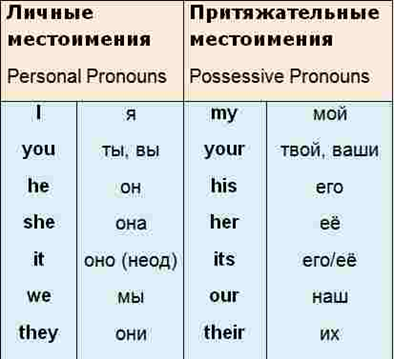 Переведи с русского на английский:Он______, мы______, вы______, она_____, я______, ты _______, оно______, они ________.Моё_____, его_____, твоё_____, ваше______, её______, его/её______, наше______, их_______.Переведи с английского на русский:They____                                                      my _____ She_____                                                      their_____We_____                                                       our______It______                                                        his_______He _____                                                       its_______You_____                                                     her_______I______                                                        your______Соотнеси:They                       он                       его                        myShe                         мы                      её                          yourWе                          я                         наше                    hisIt                             вы                       моё                      herHe                          она                       их                        itsYou                        оно                      твоё                      ourI                             они                      его/её                    theirВыучи:Я ошибся: ай-ай-ай! Я – местоимение  I (ай). 
Вы не стойте на краю, Ты и вы – иначе you (ю). 
Объяснились мы в любви, Мы - местоимение we (ви).
Он смеялся: хи-хи-хи. Он – местоимение he (хи).
Она спешила! Не спеши! Она – местоимение she (ши).
Они жалели всех людей, Они – местоимение they (вэй).
Ты мне руку протяни. Мне, иначе будет me (ми).
Ваше или же твое, Будет по-английски your (ё).
Малыши кричат: «уа-уа!» Наши, наше будет our (ауэ).
Он нарисовал эскиз. Чей эскиз? Ответьте! his (хиз).
Я давно ценю ее, Ее – местоимение her (хе).
Это чьё? Скажи скорей! Это их. Их - значит their  (вё).
Мой, мое, запоминай! Мой, мое, иначе my (май).
Нам дайте это, просим вас! Нам – по-английски будет us (ас).
«Отдай ему», - твердим. Ему, его, иначе him (хим).
Им книги дайте насовсем, Им по-английски просто them (вэм). 
Для неодушевленных лиц - его, ее – просто its. (итс).